МУНИЦИПАЛЬНОЕ ОБРАЗОВАНИЕ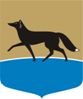 ГОРОДСКОЙ ОКРУГ ГОРОД СУРГУТДУМА ГОРОДА СУРГУТАРЕШЕНИЕПринято на заседании Думы 16 февраля 2017 года№ 72-VI ДГО внесении изменений в решение городской Думы от 26.10.2005 
№ 510-III ГД «О введении 
на территории города Сургута системы налогообложения в виде единого налога на вмененный доход для отдельных видов деятельности»В соответствии с пунктом 2 статьи 346.26 Налогового кодекса Российской Федерации, на основании распоряжения Правительства Российской Федерации от 24.11.2016 № 2496-р «Об утверждении кодов видов деятельности в соответствии с Общероссийским классификатором видов экономической деятельности, относящихся к бытовым услугам, 
и кодов услуг с соответствии с Общероссийским классификатором продукции по видам экономической деятельности, относящихся к бытовым услугам» Дума города РЕШИЛА:1. Внести в решение городской Думы от 26.10.2005 № 510-III ГД 
«О введении на территории города Сургута системы налогообложения 
в виде единого налога на вмененный доход для отдельных видов деятельности» (в редакции от 26.11.2014 № 605-V ДГ) следующие изменения:1) приложение 1 к решению изложить в редакции согласно приложению 1 к настоящему решению;2) приложение 2 к решению изложить в редакции согласно приложению 2 к настоящему решению.2. Настоящее решение вступает в силу по истечении одного месяца 
со дня официального опубликования и распространяется 
на правоотношения, возникшие с 01.01.2017.Приложение 1к решению Думы городаот 22.02.2017 № 72-VI ДГ«Приложение 1 к решению городской Думы от 26.10.2005 № 510-III ГДВиды предпринимательской деятельности, в отношении которых вводится единый налог на вмененный доход1.	Оказание бытовых услуг. В отношении кодов видов деятельности 
в соответствии с Общероссийским классификатором видов экономической деятельности (ОКВЭД), относящихся к бытовым услугам, определяемых распоряжением Правительства Российской Федерации от 24.11.2016 
№ 2496-р, в том числе:1)	пошив обуви и различных дополнений к обуви 
по индивидуальному заказу населения (15.20.5);2)	ремонт обуви и прочих изделий из кожи (95.23);3)	пошив готовых текстильных изделий по индивидуальному заказу населения, кроме одежды (13.92.2);4)	изготовление прочих текстильных изделий по индивидуальному заказу населения, не включенных в другие группировки (13.99.4); 5)	пошив одежды из кожи по индивидуальному заказу населения (14.11.2);6)	пошив производственной одежды по индивидуальному заказу населения (14.12.2);7)	пошив и вязание прочей верхней одежды по индивидуальному заказу населения (14.13.3);8)	пошив нательного белья по индивидуальному заказу населения (14.14.4);9)	пошив и вязание прочей одежды и аксессуаров одежды, головных уборов по индивидуальному заказу населения (14.19.5);10)	пошив меховых изделий по индивидуальному заказу населения (14.20.2);11)	ремонт одежды (95.29.11);12)	ремонт текстильных изделий (95.29.12);13)	изготовление вязаных и трикотажных чулочно-носочных изделий по индивидуальному заказу населения (14.31.2);14)	изготовление прочих вязаных и трикотажных изделий, 
не включенных в другие группировки по индивидуальному заказу населения (14.39.2);15)	ремонт трикотажных изделий (95.29.13);16)	ремонт машин и оборудования (33.12);17)	ремонт электронного и оптического оборудования (33.13);18)	ремонт компьютеров и периферийного компьютерного оборудования (95.11);19)	ремонт коммуникационного оборудования (95.12);20)	ремонт электронной бытовой техники (95.21);21)	ремонт бытовых приборов, домашнего и садового инвентаря (95.22);22)	ремонт бытовой техники (95.22.1); 23)	ремонт часов (95.25.1);24)	изготовление готовых металлических изделий хозяйственного назначения по индивидуальному заказу населения (25.99.3); 25)	изготовление ювелирных изделий и аналогичных изделий 
по индивидуальному заказу населения (32.12.6); 26)	изготовление бижутерии и подобных товаров 
по индивидуальному заказу населения (32.13.2);27)	ремонт ювелирных изделий (95.25.2);28)	ремонт предметов и изделий из металла (95.29.41);29)	ремонт металлической галантереи, ключей, номерных знаков, указателей улиц (95.29.42);30)	заточка пил, чертежных и других инструментов, ножей, ножниц, бритв, коньков и т.п. (95.29.43);31)	ремонт велосипедов (95.29.6);32)	изготовление кухонной мебели по индивидуальному заказу населения (31.02.2);33)	изготовление прочей мебели и отдельных мебельных деталей, 
не включенных в другие группировки по индивидуальному заказу населения (31.09.2);34)	ремонт мебели и предметов домашнего обихода (95.24);35)	стирка и химическая чистка текстильных и меховых изделий (96.01);36)	разработка строительных проектов (41.10);37)	строительство жилых и нежилых зданий (41.20);38)	строительство инженерных коммуникаций для водоснабжения 
и водоотведения, газоснабжения (42.21);39)	производство электромонтажных работ (43.21);40)	производство санитарно-технических работ, монтаж отопительных систем и систем кондиционирования воздуха (43.22);41)	производство прочих строительно-монтажных работ (43.29);42)	производство штукатурных работ (43.31);43)	работы столярные и плотничные (43.32);44)	установка дверей (кроме автоматических и вращающихся), окон, дверных и оконных рам из дерева или прочих материалов (43.32.1);45)	работы по установке внутренних лестниц, встроенных шкафов, встроенного кухонного оборудования (43.32.2);46)	производство работ по внутренней отделке зданий (включая потолки, раздвижные и съемные перегородки и т.д.) (43.32.3);47)	работы по устройству покрытий полов и облицовке стен (43.33);48)	производство малярных и стекольных работ (43.34);49)	производство малярных работ (43.34.1);50)	производство стекольных работ (43.34.2);51)	производство прочих отделочных и завершающих работ (43.39);52)	производство кровельных работ (43.91);53)	работы строительные специализированные прочие, 
не включенные в другие группировки (43.99);54)	деятельность в области фотографии (74.20);55)	предоставление прочих персональных услуг, не включенных 
в другие группировки (96.09);56)	виды издательской деятельности прочие (58.19);57)	ремонт прочих предметов личного потребления и бытовых товаров (95.29);58)	деятельность физкультурно-оздоровительная (96.04);59)	предоставление парикмахерских услуг (96.02.1);60)	предоставление косметических услуг парикмахерскими 
и салонами красоты (96.02.2);61)	прокат видеокассет и аудиокассет, грампластинок, компакт-дисков (CD), цифровых видеодисков (DVD) (77.22);62)	прокат и аренда товаров для отдыха и спортивных товаров (77.21);63)	аренда и лизинг легковых автомобилей и легких автотранспортных средств (77.11);64)	прокат мебели, электрических и неэлектрических бытовых приборов (77.29.2);65)	прокат прочих бытовых изделий и предметов личного пользования для домашних хозяйств, предприятий и организаций, 
не включенных в другие группировки (77.29.9);66)	дезинфекция, дезинсекция, дератизация зданий, промышленного оборудования (81.29.1);67)	деятельность по чистке и уборке прочая, не включенная в другие группировки (81.29.9); 68)	деятельность по фотокопированию и подготовке документов 
и прочая специализированная вспомогательная деятельность 
по обеспечению деятельности офиса (82.19). 2.	Оказание ветеринарных услуг.3.	Оказание услуг по ремонту, техническому обслуживанию и мойке автомототранспортных средств.4.	Оказание услуг по предоставлению во временное владение 
(в пользование) мест для стоянки автомототранспортных средств, а также 
по хранению автомототранспортных средств на платных стоянках 
(за исключением штрафных автостоянок). 5.	Оказание автотранспортных услуг по перевозке пассажиров 
и грузов, осуществляемых организациями и индивидуальными предпринимателями, имеющими на праве собственности или ином праве (пользования, владения и (или) распоряжения) не более 20 транспортных средств, предназначенных для оказания таких услуг.6.	Розничная торговля, осуществляемая через магазины и павильоны 
с площадью торгового зала не более 150 квадратных метров по каждому объекту организации торговли. 7.	Розничная торговля, осуществляемая через объекты стационарной торговой сети, не имеющие торговых залов, а также объекты нестационарной торговой сети.8.	Оказание услуг общественного питания, осуществляемых через объекты организации общественного питания с площадью зала обслуживания посетителей не более 150 квадратных метров по каждому объекту организации общественного питания.9.	Оказание услуг общественного питания, осуществляемых через объекты организации общественного питания, не имеющие зала обслуживания посетителей.10.	Распространение наружной рекламы с использованием рекламных конструкций. 11.	Размещение рекламы с использованием внешних и внутренних поверхностей транспортных средств.12.	Оказание услуг по временному размещению и проживанию организациями и предпринимателями, использующими в каждом объекте предоставления данных услуг общую площадь помещений для временного размещения и проживания не более 500 квадратных метров. 13.	Оказание услуг по передаче во временное владение и (или) 
в пользование торговых мест, расположенных в объектах стационарной торговой сети, не имеющих торговых залов, объектов нестационарной торговой сети, а также объектов организации общественного питания, 
не имеющих зала обслуживания посетителей.14.	Оказание услуг по передаче во временное владение и (или) 
в пользование земельных участков для размещения объектов стационарной и нестационарной торговой сети, а также объектов организации общественного питания».Приложение 2к решению Думы городаот 22.02.2017 № 72-VI ДГ«Приложение 2 к решению городской Думы от 26.10.2005 № 510-III ГДЗначения корректирующего коэффициента (К2) базовой доходности,используемые для расчёта величины единого налога на вмененный доход для определённых видов деятельности1.	Коэффициенты, учитывающие особенности ведения предпринимательской деятельности (в зависимости от видов деятельности) (К2-1).Таблица 1При осуществлении нескольких видов предпринимательской деятельности, по которым установлены различные значения корректирующего коэффициента К2-1, применяется максимальное значение К2-1.2.	Коэффициенты, учитывающие особенности ведения предпринимательской деятельности в сфере розничной торговли продовольственными товарами (в зависимости от площади торгового зала) (К2-2).Таблица 2Значение корректирующего коэффициента К2-2 равное 0,8 применяется для розничной торговли продовольственными товарами, 
за исключением алкогольной продукции, пива и напитков, изготовленных на его основе, табачной продукции.3. Коэффициенты, учитывающие особенности предпринимательской деятельности в сфере розничной торговли (в зависимости от ассортимента товаров) (К2-3).Таблица 3Значение корректирующего коэффициента К2-3 равное 0,8 применяется для розничной торговли. При торговле смешанным ассортиментом товаров, для которых установлены корректирующие коэффициенты, учитывающие ассортимент товаров, применяется К2-3 равный 1,0.4.	Коэффициенты, учитывающие особенности предпринимательской деятельности в сфере услуг общественного питания, осуществляемых через объекты организации общественного питания с площадью зала обслуживания посетителей не более 150 квадратных метров (К2-4).Таблица 4Значение корректирующего коэффициента К2-4 равное 0,6 применяется для предприятий общественного питания, в помещении которых исключается продажа алкогольной продукции, пива и напитков, изготовленных на его основе, табачной продукции».Председатель Думы города_______________ Н.А. Красноярова«20» февраля 2017 г.Глава города_______________ В.Н. Шувалов«22» февраля 2017 г.№ п/пНаименованиеЗначениекоэффици-ента1.Оказание бытовых услуг1.1.Пошив обуви и различных дополнений к обуви 
по индивидуальному заказу населения1,01.2.Ремонт обуви и прочих изделий из кожи0,81.3.Пошив готовых текстильных изделий 
по индивидуальному заказу населения, кроме одежды0,71.4.Изготовление прочих текстильных изделий 
по индивидуальному заказу населения, не включенных в другие группировки 0,71.5.Пошив одежды из кожи по индивидуальному заказу населения0,71.6.Пошив производственной одежды по индивидуальному заказу населения0,71.7.Пошив и вязание прочей верхней одежды 
по индивидуальному заказу населения0,71.8.Пошив нательного белья по индивидуальному заказу населения0,71.9.Пошив и вязание прочей одежды и аксессуаров одежды, головных уборов по индивидуальному заказу населения0,71.10.Пошив меховых изделий по индивидуальному заказу населения0,71.11.Ремонт одежды0,71.12.Ремонт текстильных изделий0,71.13.Изготовление вязаных и трикотажных чулочно-носочных изделий по индивидуальному заказу населения0,51.14.Изготовление прочих вязаных и трикотажных изделий, не включенных в другие группировки 
по индивидуальному заказу населения0,51.15.Ремонт трикотажных изделий0,51.16.Ремонт машин и оборудования1,01.17.Ремонт электронного и оптического оборудования1,01.18.Ремонт компьютеров и периферийного компьютерного оборудования1,01.19.Ремонт коммуникационного оборудования1,01.20.Ремонт электронной бытовой техники1,01.21.Ремонт бытовых приборов, домашнего и садового инвентаря0,71.22.Ремонт бытовой техники0,71.23.Ремонт часов0,71.24.Изготовление готовых металлических изделий хозяйственного назначения по индивидуальному заказу населения 1,01.25.Изготовление ювелирных изделий и аналогичных изделий по индивидуальному заказу населения 1,01.26.Изготовление бижутерии и подобных товаров 
по индивидуальному заказу населения1,01.27.Ремонт ювелирных изделий1,01.28.Ремонт предметов и изделий из металла1,01.29.Ремонт металлической галантереи, ключей, номерных знаков, указателей улиц1,01.30.Заточка пил, чертежных и других инструментов, ножей, ножниц, бритв, коньков и т.п.1,01.31.Ремонт велосипедов1,01.32.Изготовление кухонной мебели по индивидуальному заказу населения1,01.33.Изготовление прочей мебели и отдельных мебельных деталей, не включенных в другие группировки 
по индивидуальному заказу населения1,01.34.Ремонт мебели и предметов домашнего обихода1,01.35.Стирка и химическая чистка текстильных и меховых изделий0,71.36.Разработка строительных проектов1,01.37.Строительство жилых и нежилых зданий1,01.38.Строительство инженерных коммуникаций для водоснабжения и водоотведения, газоснабжения1,01.39.Производство электромонтажных работ1,01.40.Производство санитарно-технических работ, монтаж отопительных систем и систем кондиционирования воздуха1,01.41.Производство прочих строительно-монтажных работ1,01.42.Производство штукатурных работ1,01.43.Работы столярные и плотничные1,01.44.Установка дверей (кроме автоматических 
и вращающихся), окон, дверных и оконных рам 
из дерева или прочих материалов1,01.45.Работы по установке внутренних лестниц, встроенных шкафов, встроенного кухонного оборудования1,01.46.Производство работ по внутренней отделке зданий (включая потолки, раздвижные и съемные перегородки и т.д.)1,01.47.Работы по устройству покрытий полов и облицовке стен1,01.48.Производство малярных и стекольных работ1,01.49.Производство малярных работ1,01.50.Производство стекольных работ1,01.51.Производство прочих отделочных и завершающих работ1,01.52.Производство кровельных работ1,01.53.Работы строительные специализированные прочие, 
не включенные в другие группировки1,01.54.Деятельность в области фотографии0,71.55.Предоставление прочих персональных услуг, 
не включенных в другие группировки1,01.56.Виды издательской деятельности прочие1,01.57.Ремонт прочих предметов личного потребления 
и бытовых товаров1,01.58.Деятельность физкультурно-оздоровительная1,01.59.Предоставление парикмахерских услуг 1,01.60.Предоставление косметических услуг парикмахерскими и салонами красоты1,01.61.Прокат видеокассет и аудиокассет, грампластинок, компакт-дисков (CD), цифровых видеодисков (DVD)1,01.62.Прокат и аренда товаров для отдыха и спортивных товаров0,31.63.Аренда и лизинг легковых автомобилей и легких автотранспортных средств1,01.64.Прокат мебели, электрических и неэлектрических бытовых приборов0,71.65.Прокат прочих бытовых изделий и предметов личного пользования для домашних хозяйств, предприятий 
и организаций, не включенных в другие группировки0,61.66.Дезинфекция, дезинсекция, дератизация зданий, промышленного оборудования0,81.67.Деятельность по чистке и уборке прочая, 
не включенная в другие группировки0,81.68.Деятельность по фотокопированию и подготовке документов и прочая специализированная вспомогательная деятельность по обеспечению деятельности офиса0,82.Оказание ветеринарных услуг1,03.Оказание услуг по ремонту, техническому обслуживанию и мойке автомототранспортных средств1,04.Оказание услуг по предоставлению во временное владение (в пользование) мест для стоянки автомототранспортных средств, а также по хранению автомототранспортных средств на платных стоянках 
(за исключением штрафных автостоянок)1,05.Оказание автотранспортных услуг по перевозке пассажиров и грузов, осуществляемых организациями 
и индивидуальными предпринимателями, имеющими на праве собственности или ином праве (пользования, владения и (или) распоряжения) не более 
20 транспортных средств, предназначенных для оказания таких услуг5.1.Оказание автотранспортных услуг по перевозке грузов 1,05.2.Оказание автотранспортных услуг по перевозке пассажиров 0,36.Розничная торговля, осуществляемая через магазины 
и павильоны с площадью торгового зала не более 
150 квадратных метров по каждому объекту организации торговли 1,07.Розничная торговля, осуществляемая через объекты стационарной торговой сети, не имеющие торговых залов, а также объекты нестационарной торговой сети1,08.Оказание услуг общественного питания, осуществляемых через объекты организации общественного питания с площадью зала обслуживания посетителей не более 150 квадратных метров 
по каждому объекту организации общественного питания0,89.Оказание услуг общественного питания, осуществляемых через объекты организации общественного питания, не имеющие зала обслуживания посетителей0,810.Распространение наружной рекламы с использованием рекламных конструкций 10.1.Распространение наружной рекламы с использованием рекламных конструкций (за исключением рекламных конструкций с автоматической сменой изображения 
и электронных табло)0,1310.2.Распространение наружной рекламы с использованием рекламных конструкций с автоматической сменой изображения0,1310.3.Распространение и (или) размещение наружной рекламы посредством электронных табло1,011.Размещение рекламы с использованием внешних 
и внутренних поверхностей транспортных средств0,1312.Оказание услуг по временному размещению 
и проживанию организациями 
и предпринимателями, использующими в каждом объекте предоставления данных услуг общую площадь помещений для временного размещения 
и проживания не более 500 квадратных метров1,013.Оказание услуг по передаче во временное владение 
и (или) в пользование торговых мест, расположенных 
в объектах стационарной торговой сети, не имеющих торговых залов, объектов нестационарной торговой сети, а также объектов организации общественного питания, не имеющих зала обслуживания посетителей0,514.Оказание услуг по передаче во временное владение 
и (или) в пользование земельных участков для размещения объектов стационарной и нестационарной торговой сети, а также объектов организации общественного питания14.1.Оказание услуг по передаче во временное владение 
и (или) в пользование земельных участков для размещения объектов стационарной и нестационарной торговой сети, а также объектов организации общественного питания, если площадь земельного участка не превышает 10 квадратных метров0,414.2.Оказание услуг по передаче во временное владение 
и (или) в пользование земельных участков для размещения объектов стационарной и нестационарной торговой сети, а также объектов организации общественного питания, если площадь земельного участка превышает 10 квадратных метров0,1Площадь (квадратных метров)Значение коэффици-ентаПлощадь торгового зала до 30 квадратных метров включительно 1,0Площадь торгового зала свыше 30 квадратных метров 
до 150 квадратных метров включительно 0,8Группы (виды) товаровЗначение коэффици-ентаПродовольственные товары (за исключением алкогольной продукции, пива и напитков, изготовленных на его основе, табачной продукции) 0,8Алкогольная продукция, пиво и напитки, изготовленные 
на его основе, табачная продукция 1,0Непродовольственные товары 1,0Услуги общественного питанияЗначение коэффици-ентаПредприятия общественного питания, за исключением ресторанов 0,6